MEETING NOTES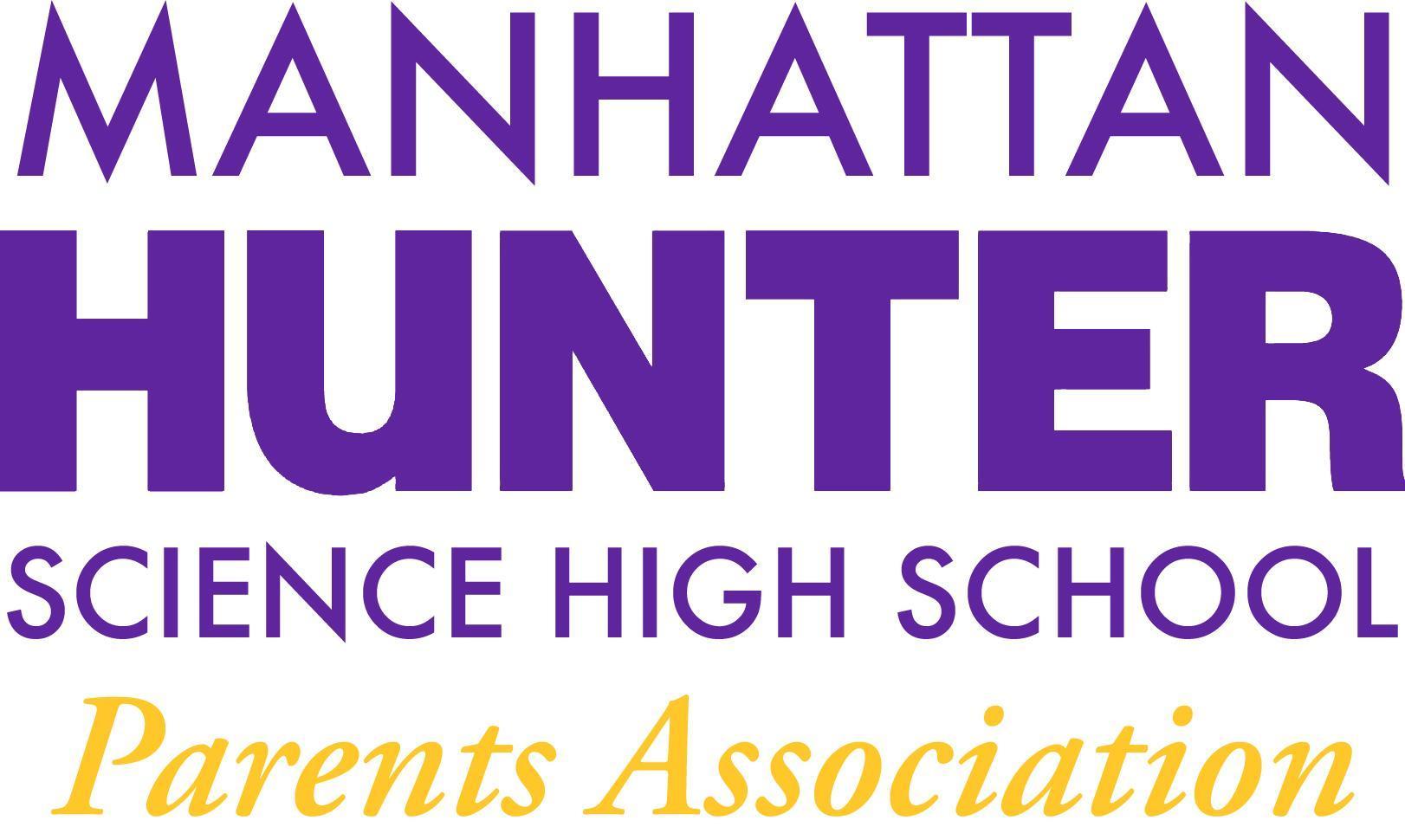 Manhattan Hunter Science High School Parents Association Tuesday, September 21, 20218:30amThe meeting was called to order by the PA President and seconded by a member of membershipThe announcement was made that the meeting was being recorded and to please add your questions to the chat and they would be addressed in turn; all participants were also reminded to mute during the meeting.The PA Business agenda was reviewedApproval of June 2021 Minutes (Tabled until Oct 2021 pending the review of the June notes from the prior PA president)2021-2022 PA Secretary and SLT Election (October 2021) - members were asked if anyone wanted to volunteer for one SLT position and one PA Secretary.An announcement was made that there are school uniform t-shirts are available in the main office (100+ in stock) and are being sold for $5 per shirt.Congratulations were made to Marilyn Arias - who is no longer MHSHS Parent Coordinator but is now a school social worker.  Marilyn’s PC replacement has yet to be named.  Marilyn also spoke briefly about Back To School Night (09/30/2021 at 5300pm) - parents will receive an email with the information about the virtual event in the next few days.The PA announced the 2021-2022 budget and reviewed the items therein.  Amazon Smile and other means for making donations to the school were discussed. Membership was asked to vote on the budget and a majority of raised hands approved the budget.  There were no abstentions and no objections.Open Dialogue (Q&A) with Dr. Froner (please refer to the recording for specifics)Check ins, breathing, Mindfulness and Music as part of every dayCovid testing, vaccinations for students and school ventilation system updatesSAT and PSATs will be held at the school this yearPSAL - Sciarrone will send a note to Parents with the PSAL information (a previous email was sent to students late in the summer)Musical instruments (keyboard) upgrades from the PA/parentsJupiter settings and email communications and google classroom sign upLunchtime and indoor v. outdoor seating/soccer fieldThe rationale for taking student’s phones at the start of every dayAdjournment at 930am